LK Vertical Long Shaft Pump(Rotor extractable type),Vertical Mixed Flow PumpDescriptionThe said series pumps are used to transfer clear water,rain water,water in iron sheet pits,sewage and seawater,servicing in power plants,iron and steel works,water supply companies,sewage treatment plants,petroleum and chemical industries,mines as well as municipal water supply and drainage projects,farmlands irriagation,flood protection and drain waterlogged farmlands,etc..The temperature of pumped media is below 550C and reaches to 900C for special design. The flow rate ranges from 30 to 20000m3/h and the head—from 7 to 200m.Features1. Operation smooth,safe and reliable,starting without exhausting vacumn,service life long.2. The volumn of the pump small,less occupied land area, the length under foundation adjustable,applicability strong.3. Flowing channel simple and reliable,saving the investment for construction of the pump house.4. Structure reasonable,convenient for mounting and dismantling,,easy to maintain and inspect.5. Efficiency high, operating cost reduced.Model description1400LK-30Ⅰ                                1400—Outlet of the pump:1400mm   L----Vertical mixed flow pump     K----Pull-out rotor                30---Design head                 Ⅰ---Pump design class(no mark whenfirst time design)          Remarks: multistage type is usuallyNot designed for the pump of largenozzle diameter.Structure feature: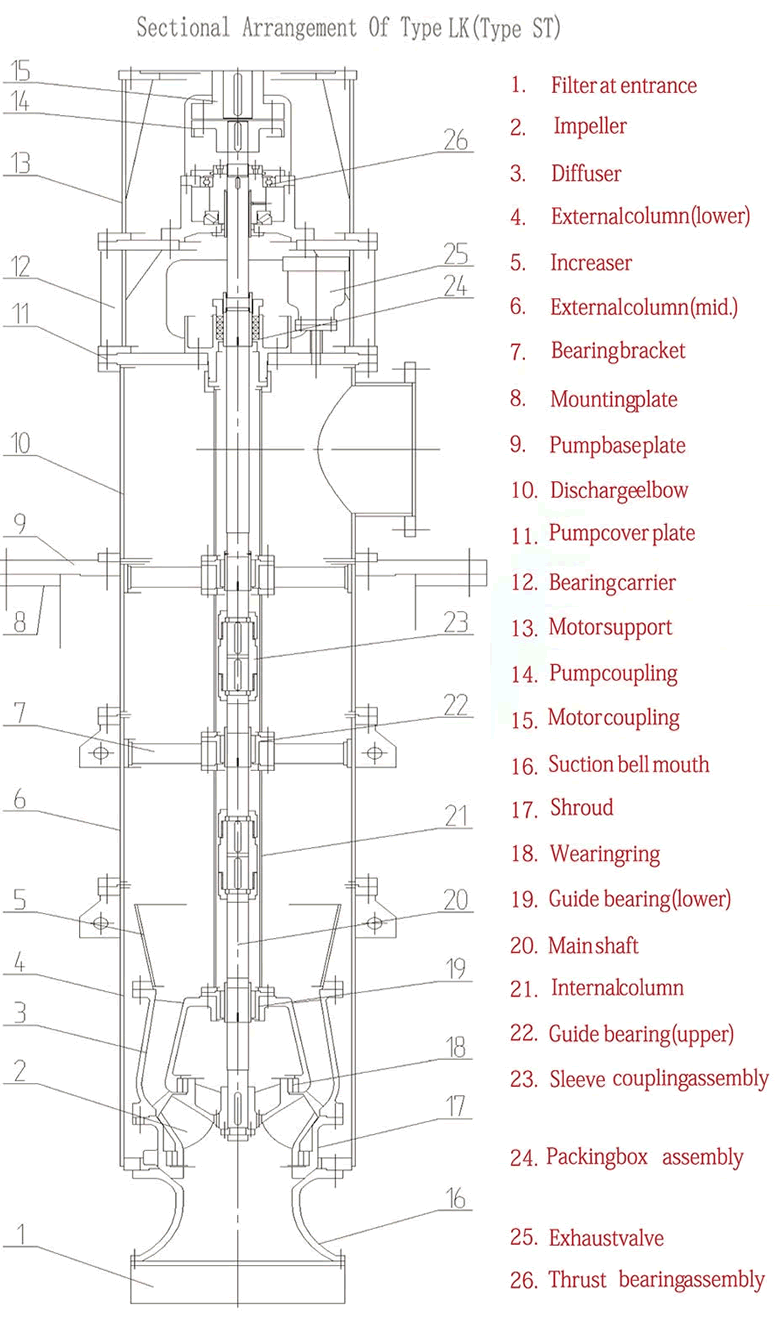 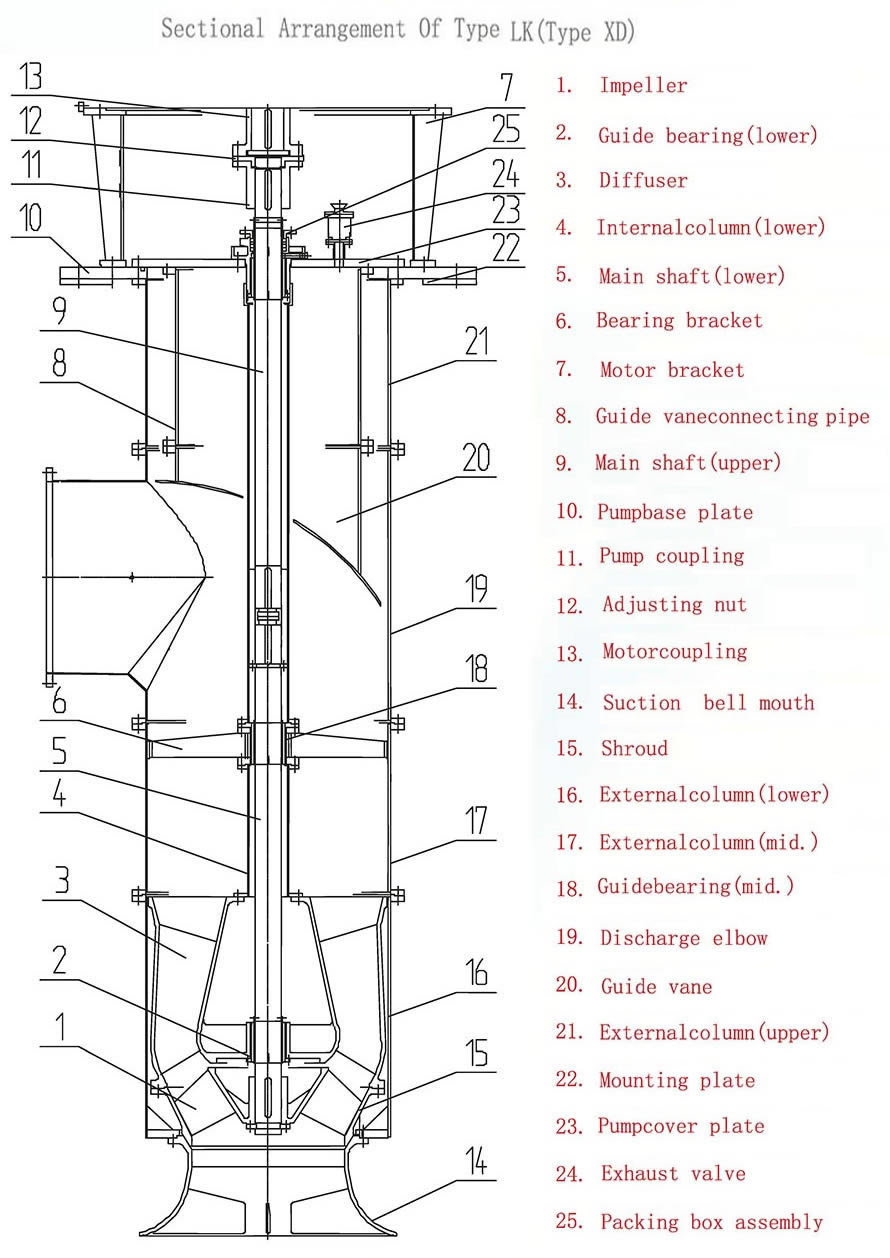 1.   Series LK ,LB pumps are of vertical single stage and/or multistage centrifugal or     mixed flow with diffuser types.2.   The following structure types are available for the pump:the discharge opening above and/or under the mounting foundation(Type Code named S and X respectively);the axial thrust force born by the pump and/or by the motor(Type Code named T and D);lubricating water from outside and/or from the pump itself.3.   The intake sump is of wet pit and/or dry pit types.Wet pit type:lower part of the pump inundated in the intake sump.Dry pit type:the water enters into the pump,the suction bellmouth is connected with the inlet  pipe of the pump by means of elbow bend pipe of 90.4.   Rubber guide bearings and /or the Thordon guide bearings are available for  bearings of the pump.5.   Generally when the nozzle diameter of the pump is under 1000mm , non pull-out type is adopted for the rotor and the discharge opening is above the mounting foundation(Type Code named ST). In this case the axial thrust force and the weight of the rotor are usually born by thrust bearings of the pump itself and  flexible connection is adopted between the pump and the motor.The thrust force and the weight of the rotor can also be born by the motor if required,or other structure types such as SD,XT,XD are available .Rotor pull-out type can also be adopted if required by clients.Generally when the discharge diameter of the pump is above 1000mm, pull-out type is adopted for the rotor and the discharge opening is under the mounting foundation(Type Code named XD).In this case the axial thrust force and the weight of the rotor are usually born by thrust bearings of the motor and rigid connection is adopted between the pumpand the motor. The axial thrust force and the weight of the rotor can also be born bythe pump if required,or other structure types such as XT,SD,ST are available .Rotor non pull-out type can also be adopted if required by clients.  6.   When the axial thrust force and the weight of the rotor are born by pump itself,the thrust bearing of the pump is lubricated with dilute oil and is equipped with a temperature detector Pt100 to detect bearing temperature and a pressure type thermometer to detect the temperature of lubricating oil.7.   The antielectrochemical corrosion appliance is adopted for the part of the pump contacting the liquid to ensure the service life of the pump when seawater is pumped.8.   The packing seal is adopted for the axial seal of the pump.9.   The clearance between the impeller and the impeller chamber,i.e.the rotating component and the static component,can be easily adjusted on the pump mounting foundation.Materials Of Major PartsRemarks:Other materials are  available at the request of clients.Cast iron is suitable only for closed type impeller.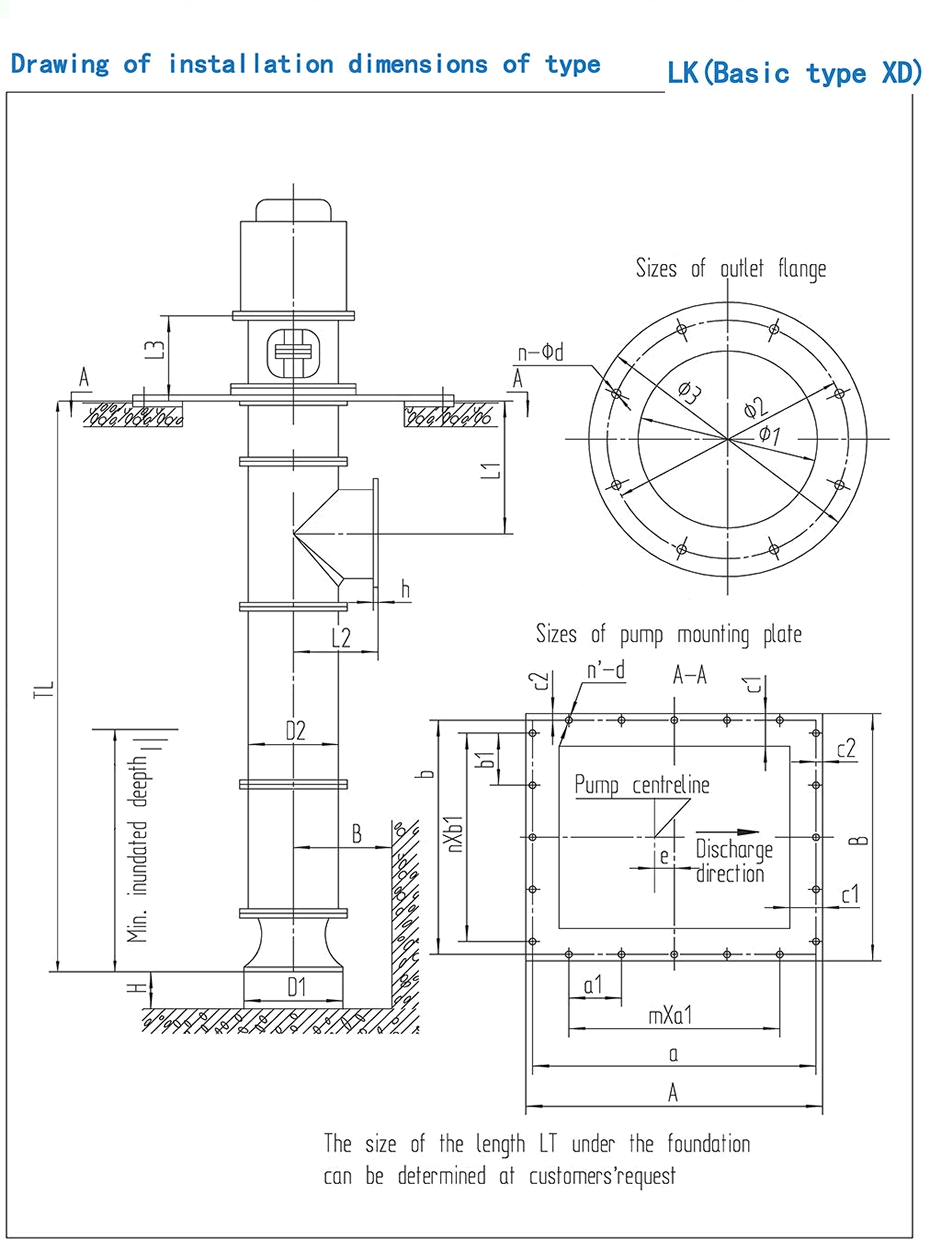  Media PartsClear waterSeawaterSewage（incl.of abrasiv powder）Discharge elbowIntermediate column  (internal & external)Q235-AHT200Ni2Cr0Cr18Ni9ZG0Cr18Ni12Mo2Q235-AGuide vane,Suction bellmouthHT200HT200Ni2CrZG0Cr18Ni9ZG0Cr18Ni12Mo2HT200、QT500-7ZG1Cr13Ni1ImpellerZG1Cr13Ni1 HT200ZG0Cr18Ni9ZG0Cr18Ni12Mo2QT500-7ZG1Cr13Ni1Shroud,wearing ringHT200ZG2Cr13ZG0Cr18Ni9ZG0Cr18Ni12Mo2ZG1Cr13Ni1QT500-7Main shaft45、2Cr132Cr13、0Cr18Ni90Cr18Ni12Mo245、2Cr131Cr18Ni9Shaft sleeve45,2Cr132Cr13、0Cr18Ni9ZG0Cr18Ni12Mo22Cr13、1Cr18Ni9Guide bearingHT200+abrasive rubberHT200+Thordon bearingHT200+abrasive rubberHT200+Thordon bearingHT200+abrasive rubberHT200+Thordon bearingPerformance DataPerformance DataPerformance DataPerformance DataPerformance DataPerformance DataPerformance DataPerformance DataPerformance DataPerformance DataPerformance DataPerformance DataTypeFlow rateFlow rateHeadRotation speedBrake powerMatched powerMatched powerEff.NPSHrNozzle dia..Weight of motorTypeQQHnPapowerTypeηNPSHrNozzle dia..Weight of motorTypem3/hL/smr/minKWKWType%mmmKg1000LK-9.488772465.810.8495314355YL5003-1283.56.793642501000LK-9.4100872802.09.4495295355YL5003-1287.76.993642501000LK-9.4113873163.26.9495257355YL5003-1283.57.393642501000LK-9.967001861.111.4590250280YL4503-1083.07.080632701000LK-9.976142114.99.9590235280YL4503-1087.37.280632701000LK-9.985952387.57.2590204280YL4503-1083.07.780632701000LK-10.573412039.212.1590290315YL4504-1083.17.483133301000LK-10.583422317.310.5590273315YL4504-1087.47.783133301000LK-10.594172615.97.7590237315YL4504-1083.18.183133301000LK-11.970071946.513.4590319355YL4505-1079.95.579234501000LK-11.980692241.411.9590308355YL4505-1085.25.879234501000LK-11.989192477.410.2590305355YL4505-1081.27.779234501000LK-12.776782132.814.2590371400YL5001-1080.05.981640001000LK-12.788412455.912.7590358400YL5001-1085.36.181640001000LK-12.797722714.410.9590355400YL5001-1081.48.281640001000LK-13.584132336.815.1590432450YLS5002-1080.16.384148501000LK-13.596872690.913.5590416450YLS5002-1085.46.584148501000LK-13.5107072974.211.5590413450YLS5002-1081.58.784148501000LK-18.666811855.920.9590451500YL5004-1084.55.489244501000LK-18.677092141.418.6590451500YL5004-1086.35.989244501000LK-18.686342398.415.4590453500YL5004-1079.76.689244501000LK-19.773202033.522.2590524560YL5004-1084.65.791944501000LK-19.784472346.319.7590525560YL5004-1086.46.391944501000LK-19.794602627.916.3590526560YL5004-1079.87.091944501000LK-2180212228.023.6590610710YL5601-1084.76.194761601000LK-2192552570.821.0590611710YL5601-1086.46.794761601000LK-21103662879.317.3590612710YL5601-1080.07.494761601000LK-4176202116.844.349511081600YL1600-1282.96.11234203001000LK-4191442540.141.049511931600YL1600-1285.57.01234203001000LK-41107702991.735.449512521600YL1600-1282.98.51234203001200LK-1097262701.711.5495365400YLT5004-1283.67.196444001200LK-10110523070.110.0495344400YLT5004-1287.77.396444001200LK-10124773465.87.3495298400YLT5004-1283.67.896444001200LK-10.7106572960.212.2495424450YLT5005-1283.77.599445501200LK-10.7121103363.910.7495400450YLT5005-1287.87.899445501200LK-10.7136713797.47.8495347450YLT5005-1283.78.399445501200LK-11.3116763243.413.0495494560YLT5602-1283.88.0102463601200LK-11.3132693685.711.3495465560YLT5602-1287.98.3102463601200LK-11.3149794160.88.3495404560YLT5602-1283.88.8102463601200LK-12.9111463096.014.4495542630YLT5603-1280.76.097765701200LK-12.9128343565.112.9495524630YLT5603-1285.86.297765701200LK-12.9141853940.411.0495518630YLT5603-1282.08.397765701200LK-13.7122123392.315.3495630710YLT6302-1280.86.31006100501200LK-13.7140633906.313.7495609710YLT6302-1285.96.61006100501200LK-13.7155434317.411.7495603710YLT6302-1282.18.81006100501200LK-14.392182560.416.1590502560YLT5004-1080.26.686744501200LK-14.3106142948.414.3590484560YLT5004-1085.56.986744501200LK-14.3117313258.712.3590480560YLT5004-1081.69.286744501200LK-17.788522458.820.0495567630YLT5603-1285.05.1103665701200LK-17.7102142837.117.7495568630YLT5603-1286.75.7103665701200LK-17.7114393177.614.7495568630YLT5603-1280.36.3103665701200LK-18.896992694.121.2495659710YLT6301-1285.05.5106796001200LK-18.8111913108.618.8495661710YLT6301-1286.86.0106796001200LK-18.8125343481.615.6495661710YLT6301-1280.46.7106796001200LK-20106272951.922.6495767900YLT6303-1285.15.81100104501200LK-20122623406.020.0495769900YLT6303-1286.96.41100104501200LK-20137333814.816.6495768900YLT6303-1280.67.11100104501200LK-21.3116443234.324.04958921000YLT6304-1285.26.21133108201200LK-21.3134353731.921.34958951000YLT6304-1286.96.81133108201200LK-21.3150474179.817.64958931000YLT6304-1280.77.51133108201200LK-22.387882441.225.1590709800YL800-1084.86.497663601200LK-22.3101402816.822.3590711800YL800-1086.57.197663601200LK-22.3113573154.818.4590711800YL800-1080.17.997663601200LK-27.185072363.029.24958081120YLT6305-1283.76.41034115001200LK-27.1113423150.627.14959851120YLT6305-1284.87.21034115001200LK-27.1134693741.422.04959641120YLT6305-1283.78.91034115001200LK-3099222756.032.449510431400YL1400-1283.97.11087180001200LK-30132293674.730.049512711400YL1400-1285.08.01087180001200LK-30157094363.724.449512441400YL1400-1283.99.81087180001200LK-49.6101432817.453.649517782240YL2200-1283.27.41355175001200LK-49.6121713380.949.649519162240YL2200-1285.78.41355175001200LK-49.6143353982.042.849520082240YL2200-1283.210.21355175001200LK-58.791202533.363.459018992240YL2500-1082.98.81234135001200LK-58.7109443039.958.759020452240YL2500-1085.510.01234135001200LK-58.7128893580.350.759021462240YL2500-1082.912.11234135001400LK-10131873663.111.5425492560YL560-1484.17.1112090001400LK-10149854162.610.0425464560YL560-1488.17.3112090001400LK-10169174699.17.3425402560YL560-1484.17.8112090001400LK-10.6144494013.612.2425572630YL630-1484.27.51154118001400LK-10.6164194560.910.6425540630YL630-1488.27.81154118001400LK-10.6185355148.77.8425468630YL630-1484.28.31154118001400LK-11.3158314397.613.0425665710YL710-1484.38.0118916000　1400LK-11.3179904997.311.3425628710YL710-1488.28.3118916000　1400LK-11.3203095641.38.3425544710YL710-1484.38.8118916000　1400LK-13.7165584599.415.34258481000YL1000-1481.46.31168　170001400LK-13.7190665296.213.74258221000YL1000-1486.46.61168　170001400LK-13.7210735853.711.74258121000YL1000-1482.78.81168　170001400LK-14.5181425039.516.34259861250YL1250-1481.56.71204　175001400LK-14.5208915803.014.54259561250YL1250-1486.47.01204　175001400LK-14.5230906413.812.44259441250YL1250-1482.89.41204　175001400LK-18.8131503652.821.24258891000YL1000-1485.55.41239　170001400LK-18.8151734214.718.84258921000YL1000-1487.26.01239　170001400LK-18.8169944720.515.64258891000YL1000-1481.06.71239　170001400LK-20144084002.322.642510341250YL1250-1485.65.81277　175001400LK-20166254618.020.042510381250YL1250-1487.26.41277　175001400LK-20186205172.216.542510341250YL1250-1481.17.11277　175001400LK-21.3157874385.224.042512031400YL1600-1485.76.2131619000　1400LK-21.3182165059.921.342512071400YL1600-1487.36.8131619000　1400LK-21.3204015667.117.642512021400YL1600-1481.37.5131619000　1400LK-33.2115723214.535.949513451800YL1800-1284.07.911431400LK-33.2154304286.033.249516401800YL1800-1285.18.811431400LK-33.2183235089.627.049516041800YL1800-1284.010.911431400LK-60135003750.064.849528523550YL3600-1283.5914881400LK-60162004500.060.049530763550YL3600-1286.010.214881400LK-60190805300.051.849532223550YL3600-1283.512.414881600LK-12173464818.413.8425774900YL900-1484.48.512251600LK-12197115475.412.0425731900YL900-1488.38.812251600LK-12222526181.18.8425633900YL900-1484.49.312251600LK-12.8190065279.414.74259001000YL1000-1484.59.112621600LK-12.8215985999.312.84258501000YL1000-1488.49.412621600LK-12.8243816772.69.44257361000YL1000-1484.59.912621600LK-14.5133813716.916.3495733800YL800-1281.06.710371600LK-14.5154084280.014.5495709800YL800-1286.07.010371600LK-14.5170304730.512.4495701800YL800-1282.29.410371600LK-15.4198785521.617.342511471250YL1250-1481.67.212401600LK-15.4228906358.315.442511121250YL1250-1486.57.412401600LK-15.4252997027.513.242510981250YL1250-1482.910.012401600LK-16.4217806050.018.442513341600YL1600-1481.87.612781600LK-16.4250806966.616.442512941600YL1600-1486.67.912781600LK-16.4277207700.014.042512771600YL1600-1483.010.612781600LK-22.6172974804.825.542513991600YL1600-1485.86.513551600LK-22.6199585544.022.642514051600YL1600-1487.47.213551600LK-22.6223546209.318.742513981600YL1600-1481.48.013551600LK-24189525264.627.142516281800YL1800-1485.87.013971600LK-24218686074.524.042516341800YL1800-1487.57.713971600LK-24244926803.419.942516251800YL1800-1481.58.513971600LK-33.3157654379.136.042518272500YL2500-1484.57.913291600LK-33.3210205838.833.342522282500YL2500-1485.68.913291600LK-33.3249616933.627.142521792500YL2500-1484.510.913291800LK-12.2236546570.514.036710611250YL1250-1684.98.614221800LK-12.2268797466.512.236710041250YL1250-1688.78.914221800LK-12.2303448428.98.93678681250YL1250-1684.99.414221800LK-12.9259177199.214.936712341600YL1600-1685.09.214651800LK-12.9294518180.912.936711681600YL1600-1688.79.514651800LK-12.9332479235.49.536710101600YL1600-1685.010.014651800LK-15.6271067529.617.536715711800YL1800-1682.27.214401800LK-15.6312138670.415.636715271800YL1800-1686.97.514401800LK-15.6344999583.113.436715051800YL1800-1683.410.114401800LK-21.5215285979.924.236716501800YL1800-1686.16.215281800LK-21.5248406899.921.536716581800YL1800-1687.76.915281800LK-21.5278207727.917.836716461800YL1800-1681.87.615281800LK-22.8235876552.125.836719202240YL2500-1686.26.615741800LK-22.8272167560.122.836719292240YL2500-1687.87.315741800LK-22.8304828467.318.936719142240YL2500-1681.98.115741800LK-25.5207665768.328.842518942240YL2500-1485.97.414391800LK-25.5239616655.725.542519022240YL2500-1487.68.214391800LK-25.5268367454.421.142518902240YL2500-1481.69.014391800LK-33.8216006000.036.536725253550YL3600-1685.0815461800LK-33.8288008000.033.836730813550YL3600-1686.0915461800LK-33.8342009500.027.536730123550YL3600-1685.011.115462000LK-13.7283977888.115.836714361600YL1600-1685.19.715102000LK-13.7322698963.713.736713591600YL1600-1688.810.115102000LK-13.73642810119.010.136711741600YL1600-1685.110.615102000LK-14.6311148642.816.836716701800YL1800-1685.210.315552000LK-14.6353579821.414.636715811800YL1800-1688.910.715552000LK-14.63991411087.210.736713661800YL1800-1685.211.315552000LK-16.6297008250.018.636718272000YL2000-1682.37.714842000LK-16.6342009500.016.636717762000YL2000-1687.08.014842000LK-16.63780010500.014.236717502000YL2000-1683.510.714842000LK-17.6325429039.419.836721252240YL2500-1682.48.215292000LK-17.63747210409.017.636720672240YL2500-1687.18.515292000LK-17.64141711504.715.136720352240YL2500-1683.611.415292000LK-24.3258447179.027.436722342500YL2500-1686.37.016222000LK-24.3298208283.524.336722442500YL2500-1687.97.816222000LK-24.3333999277.520.136722262500YL2500-1682.08.616222000LK-25.8283177865.929.136725993150YL3150-1686.47.516712000LK-25.8326749076.025.836726113150YL3150-1687.98.216712000LK-25.83659510165.221.336725893150YL3150-1682.29.116712000LK-27.4310278618.530.936730233150YL3150-1686.47.917212000LK-27.4358009944.527.436730383150YL3150-1688.08.817212000LK-27.44009611137.822.736730103150YL3150-1682.39.717212200LK-14.23680110222.516.333019112240YL2500-1885.410.017012200LK-14.24181911616.514.233018112240YL2500-1889.110.417012200LK-14.24720913113.710.433015632240YL2500-1885.411.017012200LK-15.14032211200.617.333022232500YL2500-1885.510.717532200LK-15.14582112728.015.133021082500YL2500-1889.111.017532200LK-15.15172614368.511.033018192500YL2500-1885.511.717532200LK-18.8356559904.321.036724712800 YL3150-1682.58.7157525000　2200LK-18.84105811404.918.836724052800 YL3150-1687.29.0157525000　2200LK-18.84538012605.516.036723672800 YL3150-1683.712.1157525000　2200LK-22.2355799883.025.029227903150YL3150-2086.86.41940　320002200LK-22.24105211403.522.229228053150YL3150-2088.37.11940　320002200LK-22.24597912771.918.329227743150YL3150-2082.77.81940　320002200LK-23.53898310828.626.629232463550YL3600-2086.86.8199935000　2200LK-23.54498012494.623.529232633550YL3600-2088.47.5199935000　2200LK-23.55037813993.919.529232263550YL3600-2082.88.3199935000　2200LK-28.34020911169.131.933040274500YL4500-1886.88.21940　370002200LK-28.34639512887.528.333040484500YL4500-1888.39.01940　370002200LK-28.35196214434.023.433040044500YL4500-1882.710.01940　370002400LK-164418012272.318.433025862800YL2800-1885.611.31806　250002400LK-165020513945.816.033024532800YL2800-1889.211.71806　250002400LK-165667615743.311.733021162800YL2800-1885.612.41806　250002400LK-254271311864.728.229237764000YL4000-2086.97.2206037000　2400LK-254928413690.125.029237974000YL4000-2088.48.0206037000　2400LK-255519815332.920.729237524000YL4000-2082.98.8206037000　2600LK-155142214284.017.329228213150YL3150-2085.910.7197532000　2600LK-155843516231.815.029226773150YL3150-2089.411.0197532000　2600LK-156596618323.911.029223083150YL3150-2085.911.7197532000　2600LK-165634315650.718.429232823550YL3550-2086.011.32035　350002600LK-166402617784.916.029231163550YL3550-2089.511.72035　350002600LK-167227820077.211.729226853550YL3550-2086.012.42035　350002600LK-26.64680013000.030.029243934800YL4800-2087.07.72122 40000　2600LK-26.65400015000.026.629244184800YL4800-2088.58.52122 40000　2600LK-26.66048016800.022.029243644800YL4800-2083.09.4 2122 40000　